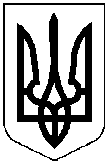 МІСЦЕВЕ  САМОВРЯДУВАННЯВИКОНАВЧИЙ  КОМІТЕТ  ПОКРОВСЬКОЇ   МІСЬКОЇ  РАДИДНІПРОПЕТРОВСЬКОЇ  ОБЛАСТІ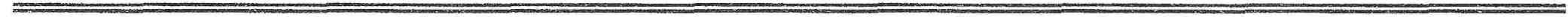 Р І Ш Е Н Н Я« 27 »  червня  2018р.	                                                                      №  276	З метою дотримання законності та забезпечення належного порядку на території міста, керуючись Законом України «Про місцеве самоврядування в Україні», п.2 ст.255 Кодексу України про адміністративні правопорушення, виконком міської ради ВИРІШИВ:1. Уповноважити складати протоколи про адміністративні правопорушення, за які передбачена відповідальність:1.1 Частинами першою-четвертою статті 41 Кодексу України про адміністративні правопорушення:- інспектора праці УП та СЗН1.2 Статтею 1031 Кодексу України про адміністративні правопорушення:- начальника управління ЖКГ та будівництва;- директора ПМКП “ЖИТЛКОМСЕРВІС”;- директора ПМКП «Добробут»;- головного інженера ПМКП «Добробут»;- головного енергетика ПМКП «Добробут»;- директора ТОВ “Універсал-сервіс ЛТД”;- голів ОСББ;- провідного інженера з експлуатаційної діяльності Покровської дільниці служби ЕСГ Нікопольського УЕ ПАТ «Дніпропетровськгаз».1.3 Статтею 1032 Кодексу України про адміністративні правопорушення:- директора ПМКП “ЖИТЛКОМСЕРВІС”;- директора ТОВ “Універсал-сервіс ЛТД”;- голів ОСББ;- провідного інженера з експлуатаційної діяльності Покровської дільниці служби ЕСГ Нікопольського УЕ ПАТ «Дніпропетровськгаз».1.5 Статтею 150 Кодексу України про адміністративні правопорушення:- головного архітектора міста;- начальника управління ЖКГ та будівництва;- директора ПМКП “ЖИТЛКОМСЕРВІС”;- директора ТОВ “Універсал-сервіс ЛТД”;- голів ОСББ.1.6 Статтею 151 Кодексу України про адміністративні правопорушення:- начальника управління ЖКГ та будівництва;- директора ПМКП “ЖИТЛКОМСЕРВІС”;- директора ТОВ “Універсал-сервіс ЛТД”.1.7 Статтею 152 Кодексу України про адміністративні правопорушення:- головного архітектора міста;- начальника управління ЖКГ та будівництва;- начальника відділу з питань торгівлі, побутового обслуговування та захисту прав споживачів;- директора ПМКП “ЖИТЛКОМСЕРВІС”;- директора ТОВ “Універсал-сервіс ЛТД”;- директора МКП “Добробут”;- головного інженера ПМКП «Добробут»;- головного енергетика ПМКП «Добробут»;- директора МКП “Ритуал”;- начальник відділення ТДВ “Дніпрокомунтранс”;- голів ОСББ.1.9 Статтею 154 Кодексу України про адміністративні правопорушення:- начальника управління ЖКГ та будівництва;- директора ПМКП “ЖИТЛКОМСЕРВІС”;- директора ТОВ “Універсал-сервіс ЛТД”;- директора МКП “Добробут”;- голів ОСББ.1.11 Статтею 183 Кодексу України про адміністративні правопорушення:- директора МКП «Покровводоканал»;- директора ТОВ “Універсал-сервіс ЛТД”.1.12 Статтями 155, 1552 , 156, 1561 , 159, 160 Кодексу України про адміністративні правопорушення:- начальника відділу з питань торгівлі, побутового обслуговування та захисту прав споживачів.1.13 Статтею 1851 Кодексу України про адміністративні правопорушення:- керуючого справами виконкому;1.14 Статтею 1865 Кодексу України про адміністративні правопорушення: - керуючого справами виконкому;- начальника реєстраційного відділу;1.15 Статтями 197 та 198 Кодексу України про адміністративні правопорушення:- адміністраторів Центру надання адміністративних послуг.2. Рішення виконкому Покровської міської ради № 347 від 29.06.2016 року «Про надання повноважень складати адміністративні протоколи» із змінами вважати таким, що втратило чинність.3. Контроль за виконанням рішення покласти на секретаря міської  ради Пастуха А.І., заступника міського голови Чистякова О.Г.Ковтун 66929Міський головаО.М. Шаповал